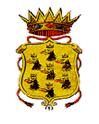 COMUNE DI POZZUOLI(Città Metropolitana di Napoli)INFORMATIVA SUL TRATTAMENTO DEI DATI PERSONALI CONFERITI CON L’ISTANZA DI ACCREDITAMENTO PER LA FORNITURA DELLE CEDOLE LIBRARIE A.A. 2022/2023, E RESA AI SENSI DEL REG. UE N° 679/2016 (GDPR) Il Comune di Pozzuoli in qualità di titolare (con sede in Via Tito Livio n. 4, Cap. 80078, Pozzuoli (NA); PEC:info@pec2.comune.pozzuoli.na.it; Centralino: 081 8551111), tratterà i dati personali da Lei conferiti con il modulo di istanza relativo all’oggetto con modalità prevalentemente informatiche e telematiche (ad esempio, utilizzando procedure e supporti elettronici) nonché manualmente (ad esempio, su supporto cartaceo), con logiche correlate alle finalità previste dalla base giuridica D.Lgs. 50/2016. In particolare, verranno trattati dal titolare per l'esecuzione dei compiti di interesse pubblico o, comunque, connessi all'esercizio dei propri pubblici poteri, ivi incluse le finalità di archiviazione, di ricerca storica e di analisi per scopi statistici e, comunque, in modo da garantire la sicurezza e la riservatezza dei dati. Il conferimento dei dati è obbligatorio, e il mancato conferimento non consente al titolare di svolgere l’attività/servizio da Lei richiesto. I dati saranno trattati per tutto il tempo necessario alla conclusione del procedimento-processo o allo svolgimento del servizio-attività richiesta e, successivamente alla conclusione del procedimento-processo o cessazione del servizio-attività, i dati saranno conservati in conformità alle norme sulla conservazione della documentazione amministrativa. I dati saranno trattati esclusivamente dal personale e dai collaboratori del titolare e potranno essere comunicati ai soggetti espressamente designati come responsabili del trattamento. Potranno essere comunicati ad altri soggetti a cui i dati devono essere obbligatoriamente comunicati per dare adempimento ad obblighi di legge o regolamento. Al di fuori di queste ipotesi i dati non saranno comunicati a terzi né diffusi, se non nei casi specificamente previsti dal diritto nazionale o dell'Unione europea. In qualità di interessato, Lei ha il diritto di chiedere al titolare l'accesso ai dati personali e la rettifica o la cancellazione degli stessi o la limitazione del trattamento o di opporsi al trattamento medesimo (artt. 15 e seguenti del RGPD e, infine, il diritto di proporre reclamo all’Autorità di controllo (Garante) secondo le procedure previste. Lei ha il diritto di non essere sottoposto a una decisione basata unicamente sul trattamento automatizzato, compresa la profilazione, che produca effetti giuridici che La riguardano o che incida in modo analogo significativamente sulla Sua persona, salvi i casi previsti dal RGPD. I contatti del Responsabile della protezione dei dati (RPD) sono: Tel. 0376 803074 – 0376 801249 ; Email: nadia.cora@icloud.com, PEC nadia.cora@mantova.pecavvocati.it. Data__/___/______			Timbro e Firma per presa visione e consenso								__________________________